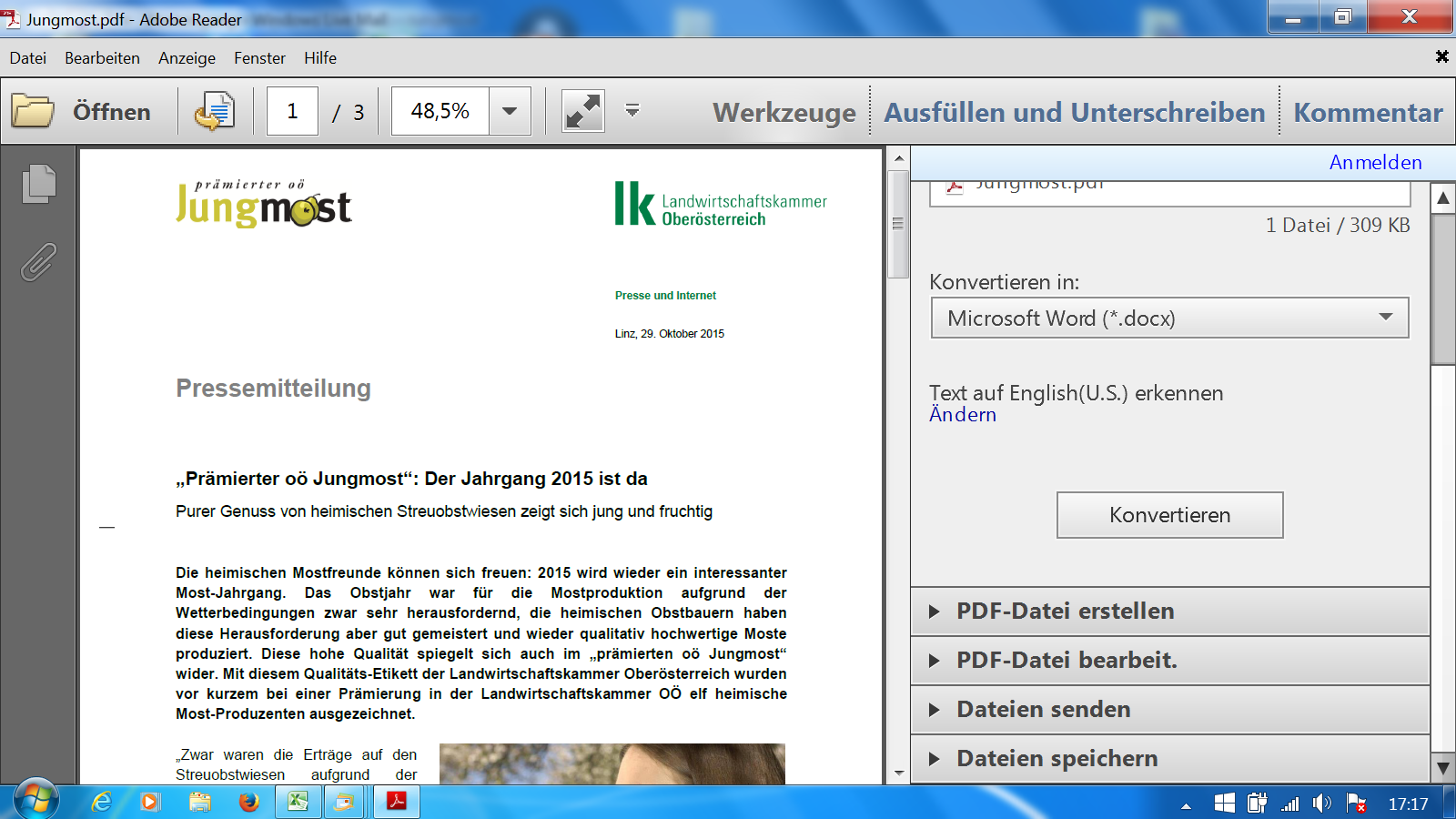 „Prämierter oö Jungmost“: Der Jahrgang 2015 ist da Purer Genuss von heimischen Streuobstwiesen zeigt sich jung und fruchtigDie heimischen Mostfreunde können sich freuen: 2015 wird wieder ein interessanter Most-Jahrgang. Das Obstjahr war für die Mostproduktion aufgrund der Wetterbedingungen zwar sehr herausfordernd, die heimischen Obstbauern haben diese Herausforderung aber gut gemeistert und wieder qualitativ hochwertige Moste produziert. Diese hohe Qualität spiegelt sich auch im „prämierten oö Jungmost“ wider. Mit diesem Qualitäts-Etikett der Landwirtschaftskammer Oberösterreich wurden vor kurzem bei einer Prämierung in der Landwirtschaftskammer OÖ elf heimische Most-Produzenten ausgezeichnet.Betrieb mit der Auszeichnung „prämierter oö Jungmost 2015“ Für den Bezirk Steyr-Land wurde Familie Mitterhumer aus Trattenbach ausgezeichnet.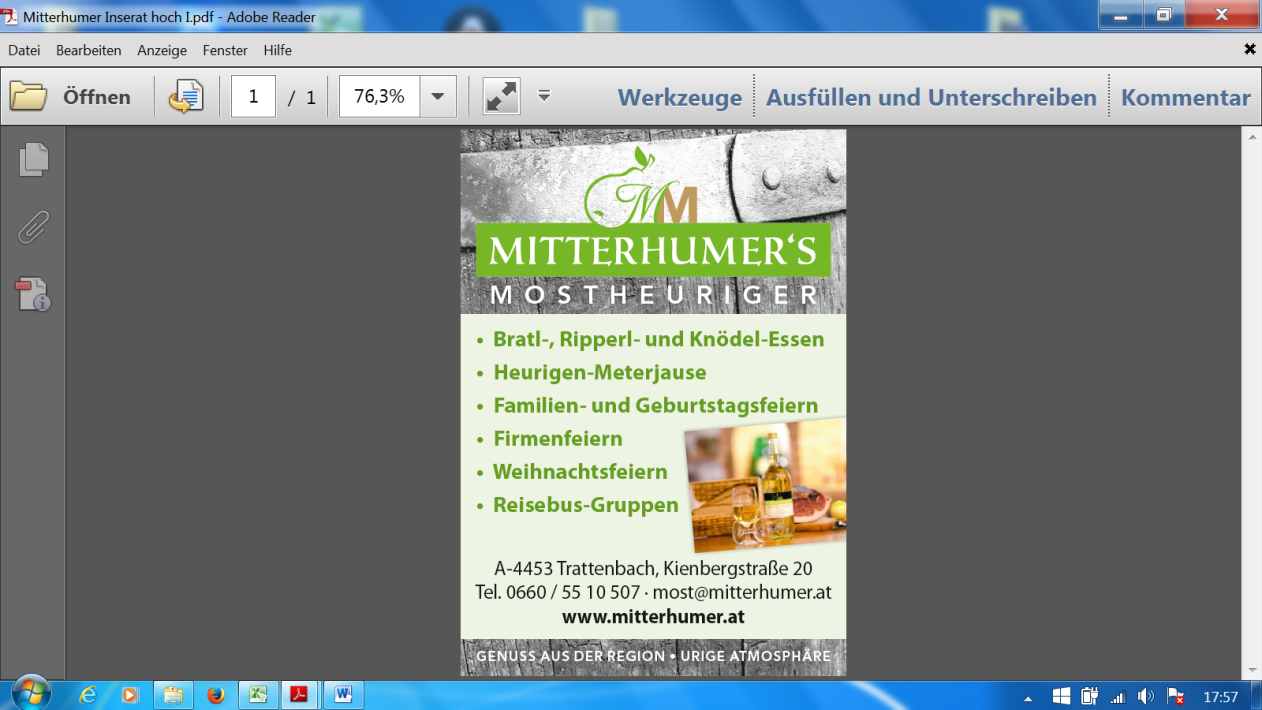 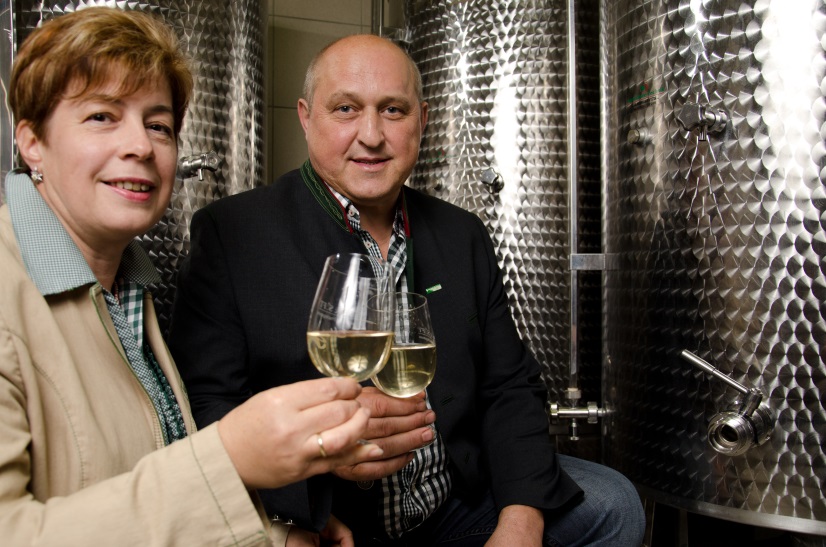 Der Jungmost für zu Hause Für alle, die sich die Gaumenfreuden des „prämierten oö Jungmosts“ zu Hause gönnen möchten ist dieser ab 9. November 2015 in der original Jungmostflasche bei den Betrieben erhältlich. Die Liste der Betriebe, die 2015 den prämierten oö Jungmost anbieten, finden Sie auf der Homepage www.unsermost.at. 